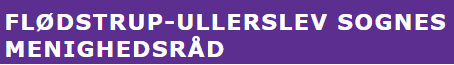 Hermed indkaldes til møde i menighedsrådet tirsdag d. 29.06.2021, kl. 17.30 på Dalgaard, med spisning efterfølgende.Deltagere:Peter Wagner Mollerup (PWM), formand, kontaktpersonAllan Lau (AL), næstformand, formand for præstegårdsudvalgetNiels Uffe Jørgensen (NUJ), formand for kirke – og kirkegårdsudvalg samt byggeudvalgetBørge Thomsen (BT), kirkeværgeErik Rahn (ER), kasserer og formand for valgudvalgetAnne Kathrine Rafn Hauge (AK), sognepræst, sekretær (afbud/ferie)Hans Henriksen (HH), kirkesanger, medarbejderrepræsentantJens Erik Jensen (JEJ), regnskabsførerDagsorden: Møde indledes med fællessang, som vælges på skift af deltagerne. Til dette møde vælger ER sang til før og efter mødet.Referat fra sidstØkonomistatus, (JEJ + ER)Status byggeudvalget/præstegård (NUJ)Status kirkeværge (BT), Kursus Skovbo Data, levende lys på kirkebænkene, ringeregler ved bryllupper/dåb, opmåling af graver timer ULL-FLØ. Ændring af ABB til netværk i ULL. kirke, klager over gravsteder Opfyldningsvalg 14. sep. – status (ER)Status fra præsterne Nyt fra:KirkegårdsudvalgetPræstegårdsudvalgetAktivitetsudvalgetEvt.Næste møde: Orienteringsmøde d. 17.08.21, kl. 19.00 på Dalgaard og MR møde d. 31.08.2021, kl. 17.30 på DalgaardLukket punkt: nyansættelse/kirketjener (BT), budgetønsker, lydakustik (AL), grund til nabo (NUJ)Afventende punkter: Ingen p.t.Mødet afsluttes med fællessang og et fadervor (AK).Langtved d. 20.06.2021Peter Wagner MollerupFormand